Monday HOMEWORK, April 20		Name								Solve for the variable.  What is the value of r in this equation?  r -   = 1     		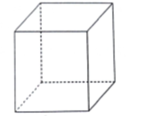 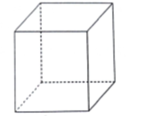 Solve.  What is the volume and surface area of this cube?  Volume : length x width x height  			Surface Area : 2(l x w) + 2(l x h) + 2 (w x h)  		Solve.  What is the LCM (least common multiple) for 4 and 10?  					Place Value: In the number 45,378.0261, what place is the 1 in?      	A.  ten thousands	B.  thousands		C.  thousandths	D.  ten-thousandthsSolve.  24 – 5   = 		Tuesday HOMEWORK, April 21		Name								1. Which two numbers have an estimated sum of 19?A. 17+ 6		B. 14+ 6		C. 22 + 1		D. 18+ 2.   Compare using <, > or =.   3  		   3.533.   Order from least to greatest.  8.7, 8.07, 8, 8.007, 8  					4.  McKenzie is 9 miles away from Gleason.  Write the mixed number as a decimal.  			5. Solve.  3.78 + 12     			Wednesday HOMEWORK, April 22			Name							Estimate. Estimate the sum (to the nearest whole number). 5 + 1  		Compare using <, >, or =.        ______ 0.222 Compute. Write the following improper fractions as mixed or whole numbers.   			b.    			c.    		Solve.  Samantha answered 18 out of 20 questions correctly on a math quiz.  Write a decimal to represent the number of questions that Samantha answered correctly.	_______________Solve for the variable. 15 =  4 +  w								Thursday HOMEWORK, April 23			Name							1.  Which inequality is not true?	A. 0.22 <   		B. 0.28 > 			C. 0.32 < 			D. 0.46 > 2.  Solve using PEMDAS.  		16 ÷ 2 + 3.5 – (3 - 1)	= 			3.  Write a mixed number equivalent to.  				4.  Solve. 32 + 1 + 4.25 				5.  Which fraction is equivalent to 0.75? 		B)  		C)   		 D)  